7 апреля - Всемирный день здоровьяЕжегодно в день создания Всемирной организации здравоохранения (ВОЗ), устав которой был принят 7 апреля 1948 г., отмечается Всемирный день здоровья. В 2018 году эта дата юбилейная – 70 лет.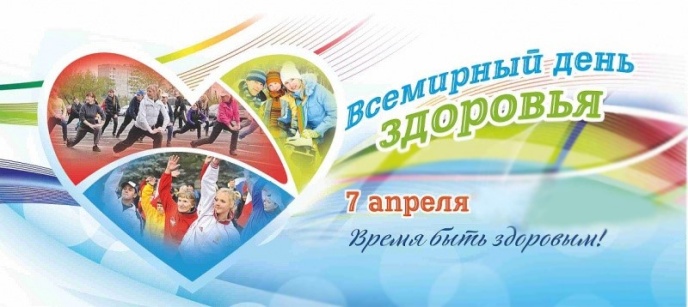 Тема кампании по проведению Всемирного дня здоровья в 2018 году: «Всеобщий охват услугами здравоохранения: для всех и везде». Лозунг – «Здоровье для всех!». В год своего70-летия ВОЗ призывает предпринять конкретные шаги для укрепления здоровья всех людей, чтобы каждый человек во всем мире имел доступ к основным качественным услугам здравоохранения и не испытывал бы при этом финансовых трудностей.Основные идеи Всемирного дня здоровья 2018 г.:Всеобщий охват услугами здравоохранения означает, что все люди могут получать качественные услуги здравоохранения там и тогда, где и когда они в них нуждаются, не испытывая при этом финансовых трудностей.Никто не должен делать выбор между хорошим здоровьем и другими жизненными потребностями.Всеобщий охват услугами здравоохранения – это ключ к здоровью и благополучию народов и стран.Всеобщий охват услугами здравоохранения достижим. Некоторые страны добились больших успехов. Их задача – поддерживать охват на уровне, отвечающем ожиданиям людей.Разные страны будут по-разному продвигаться к Всеобщему охвату услугами здравоохранения – универсального средства не существует. Но каждая страна должна прилагать усилия для обеспечения Всеобщего охвата услугами здравоохранения.Для обеспечения действительно всеобщих услуг здравоохранения необходимо, чтобы системы здравоохранения были ориентированы не на болезни и институты, а на людей.Каждый может внести вклад в обеспечение Всеобщего охвата услугами здравоохранения, приняв участие в обсуждениях ВОУЗ.Основные принципы здорового образа жизни7 апреля ежегодно отмечается Всемирный день здоровья.  Эта дата также призвана напомнить, что вести здоровый образ жизни — не так уж сложно, как кажется, зато очень полезно. Для этого нужно соблюдать несколько основных принципов, которые каждый легко может использовать в повседневной жизни.Хорошо высыпайтесьЗдоровый и правильный сон – залог хорошего дня и прекрасного настроения. Чтобы добиться крепкого, глубокого и полезного для организма сна, соблюдайте некоторые правила:чтобы выспаться взрослому человеку необходимо 8 часов. Ложиться лучше в десять-одиннадцать вечера. В это время организм расслабляется и легко можно уснуть.ужинать нужно не позже, чем за 2 часа до сна. Непосредственно перед сном можно употребить кисломолочный напиток, овощ или фрукт. Не стоит наедаться, но и голодным тоже не надо ложиться спать.перед сном нужно проветрить помещение. Также необходимо позаботиться и о температуре воздуха – в комнате должно быть прохладно (оптимальная температура для сна должна составлять +20-22 градуса).спальное место, на котором вы спите, не должно быть слишком мягким или слишком твердым, вам должно быть комфортно.кроме того, не рекомендуется перед сном смотреть фильмы и читать.для здорового сна ложиться спать и просыпаться полезней всего в одно и то же время. Соблюдайте правила личной гигиеныСледите за чистотой тела, волос, ногтей и полостью рта. Содержите в чистоте одежду и обувь.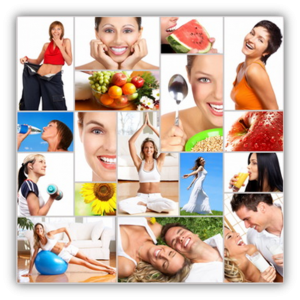 Правильно организуйте и соблюдайте режим дняРежим дня – необходимый момент планирования собственной жизни. Рассмотрите свой режим дня по частям, с утра до ночного сна. Все 24 часа в сутки распределяются таким образом: 8 часов работы, 8 часов отдыха (но обязательно и активного) и 8 часов сна. Должно быть отведено время для физкультуры, водных процедур, прогулок на свежем воздухе. Проанализируйте свой режим дня, научитесь ценить время и использовать его для улучшения своего здоровья. На зарядку становись!Здоровый образ жизни невозможно представить без утренней зарядки, которая приведет ваш организм в работоспособное состояние, устранит сонливость и вялость, поднимет настроение. Упражнения для утренней зарядки нужно подбирать с особой тщательностью. Отдавайте предпочтение упражнениям на гибкость, подвижность и дыхание. Утренняя зарядка должна проходить в медленном темпе без резких движений. Режим питания нарушать нельзя!Вести здоровый образ жизни – это значит соблюдать основные правила здорового питания. Приведем некоторые из них: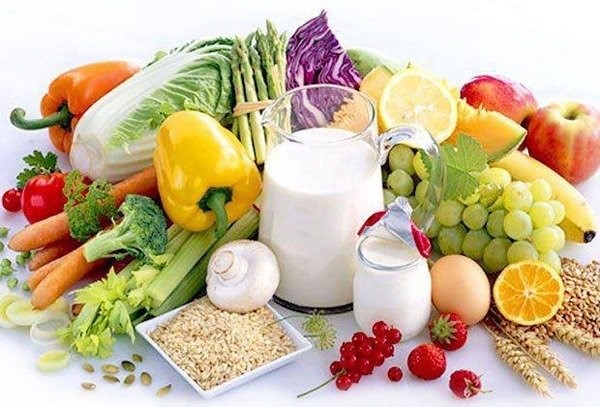 Питайтесь 4-5 раз в течение дня, желательно в одно и то же время.Используйте в своем рационе разнообразную пищу. В ежедневном меню должны присутствовать продукты из разных пищевых групп.Употребляйте хлеб и хлебобулочные изделия преимущественно из муки грубого помола и муки, обогащенной микронутриентами.Ежедневно включайте в рацион молоко и молочнокислые продукты, предпочтительно с малым содержанием жира, с наличием добавок, таких как бифидобактерии (бифидокефир, биопростокваша и др.). Минимум 2 раза в неделю ешьте натуральный творог.Старайтесь заменить жирные виды мяса и мясопродуктов, в т.ч. высококалорийные колбасные изделия, на тощие сорта мяса, рыбу, птицу, яйца и бобовые.Ежедневно съедайте большое количество овощей, фруктов, соков, желательно 3-5 разных цветов. Каждому цвету соответствует определенный набор полезных компонентов.Старайтесь ограничить количество употребляемой соли. употребляйте только йодированную соль.Исключите из питания жгучие и острые специи, уксус, майонез, кетчупы.Ограничьте употребление сахара, кондитерских изделий, сладких, особенно газированных напитков, исключите употребление карамели.В течение дня старайтесь пить больше чистой воды. вода способствует выведению вредных токсинов из организма и необходима для нормального пищеварения.Отдавайте предпочтение блюдам, приготовленным на пару, отварным и запеченным кулинарным изделиям.Следите за тем, чтобы еда всегда была свежей. Лучше готовить еду небольшими порциями, при долгом хранении пищи в ней начинаются процессы гниения и брожения.При покупке продуктов обязательно обращайте внимание на срок годности. Откажитесь от вредных привычек!Отказаться от вредных привычек всегда не просто, но представить здоровый образ жизни с вредными привычками еще сложнее. Курение и алкоголь отрицательно отражаются на трудовой и творческой деятельности человека, влекут за собой заболевания и социальное неблагополучие человека.Спорт – залог красоты и здоровья!Регулярные занятия физкультурой являются залогом здоровья и долголетия. Физически активные люди меньше подвержены различным депрессивным состояниям, и не страдают бессонницей. Важно подобрать такой вид спорта, который подойдет Вам не только физически, но и будет приносить удовольствие.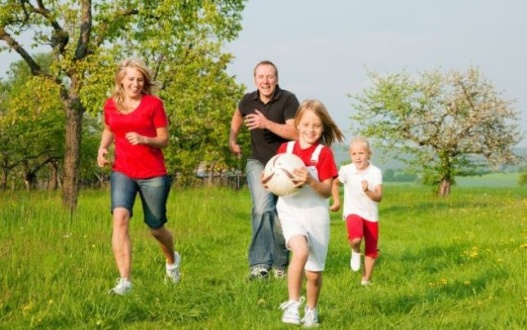 Пусть здоровый образ жизни станет Вашим стилем жизни!Управление Роспотребнадзора по Тюменской области